КАБИНЕТ МИНИСТРОВ ЧУВАШСКОЙ РЕСПУБЛИКИРАСПОРЯЖЕНИЕот 18 декабря 2015 г. N 831-рУтвердить прилагаемую Программу по антикоррупционному просвещению в Чувашской Республике на 2016 - 2017 годы.Председатель Кабинета МинистровЧувашской РеспубликиИ.МОТОРИНУтвержденараспоряжениемКабинета МинистровЧувашской Республикиот 18.12.2015 N 831-рПРОГРАММАПО АНТИКОРРУПЦИОННОМУ ПРОСВЕЩЕНИЮ В ЧУВАШСКОЙ РЕСПУБЛИКЕНА 2016 - 2017 ГОДЫ--------------------------------<*> Мероприятия, предусмотренные Программой, осуществляются по согласованию с исполнителем.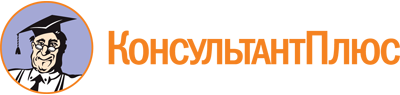 Распоряжение Кабинета Министров ЧР от 18.12.2015 N 831-р
<Об утверждении Программы по антикоррупционному просвещению в Чувашской Республике на 2016 - 2017 годы>Документ предоставлен КонсультантПлюс

www.consultant.ru

Дата сохранения: 14.03.2024
 NппНаименование мероприятияИсполнительСрок реализацииРезультат реализации мероприятий123451.Проведение мониторинга правоприменения положений законодательства Российской Федерации, законодательства Чувашской Республики, связанных с повседневными потребностями граждан, с целью выявления противоречий, избыточного регулирования и сложных для восприятия положений, которые способствуют проявлениям коррупции и тормозят развитие правовой грамотности гражданАдминистрация Главы Чувашской Республики, органы исполнительной власти Чувашской Республики2016 - 2017 годыподготовка предложений о повышении уровня правовой грамотности граждан, их правовом воспитании и популяризации антикоррупционных стандартов поведения, основанных на знаниях общих прав и обязанностей, и при необходимости подготовка предложений для внесения соответствующих изменений в законодательство Российской Федерации и законодательство Чувашской Республики2.Проведение мониторинга результатов внедрения в процесс обучения элементов, дополняющих примерные основные образовательные программы начального общего, основного общего и среднего общего образования положениями, связанными с соблюдением гражданами антикоррупционных стандартов поведения, формированием антикоррупционного мировоззрения и повышением общего уровня правосознания и правовой культуры гражданМинобразования Чувашии2016 годопределение потребности образовательных организаций в познавательно-разъяснительных мероприятиях, связанных с формированием антикоррупционного мировоззрения и повышением общего уровня правосознания и правовой культуры граждан3.Организация органами исполнительной власти Чувашской Республики проведения "прямых линий" с гражданами по вопросам антикоррупционного просвещения, отнесенным к сфере их деятельностиорганы исполнительной власти Чувашской Республики2016 - 2017 годысоздание дополнительного источника информации, посредством которого будет проводиться познавательно-разъяснительная работа4.Обобщение опыта и распространение лучшей практики освещения в средствах массовой информации антикоррупционной деятельности органов исполнительной власти Чувашской Республики и иных государственных органов Чувашской РеспубликиАдминистрация Главы Чувашской Республики, Мининформполитики Чувашии2016 годпроведение конференций, встреч и круглых столов по вопросам распространения лучшей практики освещения в средствах массовой информации антикоррупционной деятельности5.Актуализация раздела (баннера), отображающего информацию об оказании бесплатной юридической помощи в Чувашской Республике, на официальных сайтах органов исполнительной власти Чувашской Республики в информационно-телекоммуникационной сети "Интернет"Минюст Чувашии, органы исполнительной власти Чувашской Республики2016 - 2017 годыинформирование граждан об оказываемой в Чувашской Республике бесплатной юридической помощи6.Разработка методических и информационно-разъяснительных материалов об антикоррупционных стандартах поведения для государственных гражданских служащих Чувашской Республики (далее - гражданские служащие) и муниципальных служащих в Чувашской Республике (далее - муниципальные служащие), а также работников организаций, на которых распространены антикоррупционные стандарты поведенияАдминистрация Главы Чувашской Республики, органы исполнительной власти Чувашской Республики2016 годсоздание дополнительного источника информации, посредством которого будет проводиться познавательно-разъяснительная работа7.Рассмотрение на заседании Комиссии по координации работы по противодействию коррупции в Чувашской Республике вопросов внедрения в практику предпринимательского сообщества антикоррупционной модели поведения посредством реализации Антикоррупционной хартии российского бизнесаАдминистрация Главы Чувашской Республики2016 годсодействие в формировании антикоррупционной модели поведения в предпринимательском сообществе8.Направление в государственные средства массовой информации для опубликования полученных от правоохранительных органов материалов, пропагандирующих недопустимость коррупционного поведения, а также результатов расследования конкретных правонарушений коррупционной направленности и вынесенных по ним судебных решенийАдминистрация Главы Чувашской Республики, органы исполнительной власти Чувашской Республики2016 - 2017 годыпропаганда законопослушного поведения граждан9.Обеспечение содействия некоммерческим организациям, участвующим в правовом и антикоррупционном просвещении гражданАдминистрация Главы Чувашской Республики, органы исполнительной власти Чувашской Республики2016 - 2017 годыпроведение конференций, встреч и круглых столов с участием представителей некоммерческих организаций, участвующих в правовом просвещении, в целях обмена опытом и выявления возникающих на практике проблем10.Организация мероприятий по обмену опытом между органами исполнительной власти Чувашской Республики и государственными органами субъектов Российской Федерации по вопросам противодействия коррупции с участием представителей органов местного самоуправленияАдминистрация Главы Чувашской Республики, органы исполнительной власти Чувашской Республики, органы местного самоуправления <*>2016 - 2017 годыобобщение и распространение позитивного антикоррупционного опыта11.Проведение комплекса мероприятий, приуроченных к Международному дню борьбы с коррупцией (9 декабря)Администрация Главы Чувашской Республики, органы исполнительной власти Чувашской Республики2016 - 2017 годысоздание условий для формирования отрицательного общественного мнения о проявлениях коррупции12.Проведение в системе жилищно-коммунального хозяйства комплекса просветительских и воспитательных мероприятий по разъяснению ответственности за преступления коррупционной направленностиМинстрой Чувашии, Госжилинспекция Чувашии2016 годповышение уровня правовой грамотности работников в сфере жилищно-коммунального хозяйства13.Проведение в профессиональных образовательных организациях и образовательных организациях высшего образования комплекса просветительских и воспитательных мероприятий по разъяснению ответственности за взяточничество и посредничество во взяточничествеМинобразования Чувашии2016 - 2017 годыповышение уровня правовой грамотности граждан, обучающихся в профессиональных образовательных организациях и организациях высшего образования14.Организация дополнительного профессионального образования гражданских служащих и муниципальных служащих, в должностные обязанности которых входит участие в противодействии коррупции, проведении антикоррупционной экспертизы нормативных правовых актов и их проектовАдминистрация Главы Чувашской Республики, Минобразования Чувашии, органы исполнительной власти Чувашской Республики, органы местного самоуправления <*>2016 - 2017 годыобновление знаний, совершенствование навыков гражданских служащих, муниципальных служащих в области противодействия коррупции15.Проведение семинаров-совещаний, круглых столов:15.с должностными лицами кадровых служб, ответственными за работу по профилактике коррупционных и иных правонарушений в государственных органах Чувашской Республики, в администрациях муниципальных районов и городских округов, по вопросам противодействия коррупцииАдминистрация Главы Чувашской Республикине реже 1 раза в кварталобновление знаний, совершенствование навыков гражданских и муниципальных служащих15.со специалистами государственных органов Чувашской Республики и органов местного самоуправления, на которых возложены функции осуществления государственных и муниципальных закупок, по вопросам противодействия коррупции в сфере осуществления закупокМинэкономразвития Чувашии, Госслужба Чувашии по конкурентной политике и тарифамне реже 1 раза в полугодиеобновление знаний, совершенствование навыков гражданских и муниципальных служащих16.Размещение информационных стендов, посвященных антикоррупционному просвещению, в органах исполнительной власти Чувашской Республики, органах местного самоуправления и организациях, находящихся в их ведении, а также в местах предоставления гражданам государственных и муниципальных услугорганы исполнительной власти Чувашской Республики, органы местного самоуправления <*>до 1 июля 2016 годасоздание условий для формирования отрицательного общественного мнения к проявлениям коррупции17.Проведение конкурса среди студентов, аспирантов, молодых ученых на лучшую исследовательскую работу по антикоррупционной тематикеМинобразования Чувашии2016 годповышение уровня правовой грамотности граждан, вовлечение гражданского общества в реализацию антикоррупционной политики18.Проведение конкурса среди журналистов на лучшее освещение вопросов борьбы с коррупциейМининформполитики Чувашии2016 - 2017 годыповышение уровня правовой грамотности граждан, вовлечение гражданского общества в реализацию антикоррупционной политики19.Проведение конкурса на разработку сценариев социальной рекламы антикоррупционной направленности на радио и телевидении, в иных средствах массовой информацииМининформполитики Чувашии2016 - 2017 годыповышение уровня правовой грамотности граждан, вовлечение гражданского общества в реализацию антикоррупционной политики20.Проведение работы по антикоррупционному просвещению среди кандидатов на замещение вакантных должностей государственной гражданской службы Чувашской Республики и на включение в кадровый резерворганы исполнительной власти Чувашской Республики2016 - 2017 годыповышение уровня правовой грамотности граждан и популяризация антикоррупционных стандартов поведения21.Доведение до гражданских и муниципальных служащих положений законодательства Российской Федерации, законодательства Чувашской Республики о противодействии коррупции, в том числе об ответственности за совершение коррупционных правонарушений (за получение и дачу взятки, посредничество во взяточничестве), об увольнении в связи с утратой доверияорганы исполнительной власти Чувашской Республики, органы местного самоуправления <*>2016 - 2017 годыповышение уровня правовой грамотности гражданских и муниципальных служащих и популяризация антикоррупционных стандартов поведения22.Мониторинг публикаций в средствах массовой информации о фактах проявления коррупции в государственных органах Чувашской РеспубликиМининформполитики Чувашии2016 - 2017 годыактивизация работы по антикоррупционному просвещению граждан23.Информирование (консультирование) граждан о порядке предоставления органами исполнительной власти Чувашской Республики и органами местного самоуправления государственных и муниципальных услуг в порядке, предусмотренном административным регламентоморганы исполнительной власти Чувашской Республики, органы местного самоуправления <*>2016 - 2017 годысоздание дополнительного источника информации об оказании государственных и муниципальных услуг24.Мониторинг принятых мер по созданию условий для повышения уровня правосознания граждан и популяризации антикоррупционных стандартов поведения, основанных на знаниях общих прав и обязанностей, и выработка предложений о совершенствовании соответствующей работыАдминистрация Главы Чувашской Республики, органы исполнительной власти Чувашской Республики2016 - 2017 годыповышение уровня правовой грамотности граждан, их правового воспитания и популяризация антикоррупционных стандартов поведения